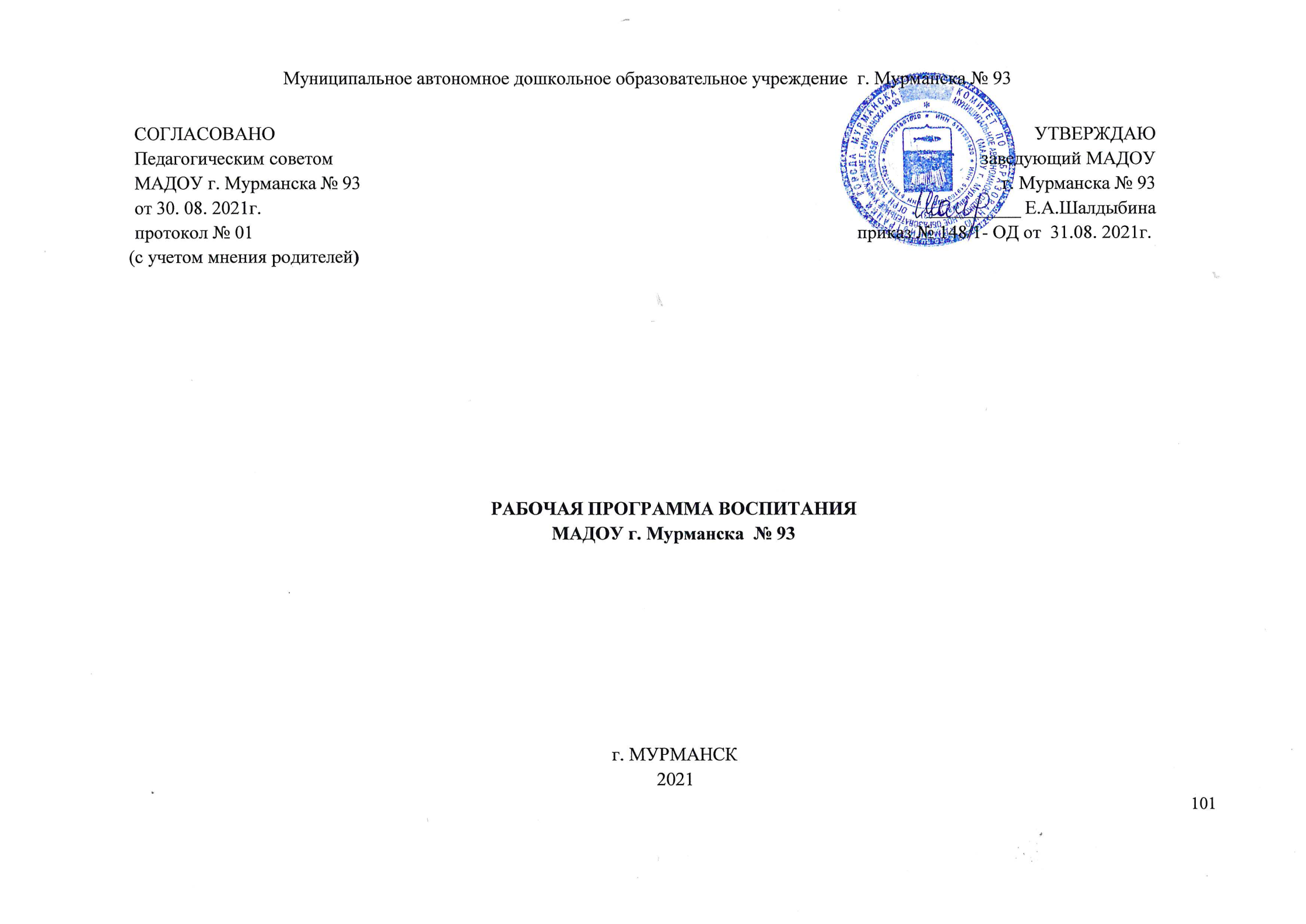 СОДЕРЖАНИЕ1. ЦЕЛЕВОЙ  РАЗДЕЛ: ЦЕЛЕВЫЕ ОРИЕНТИРЫ И ПЛАНИРУЕМЫЕ РЕЗУЛЬТАТЫ РАБОЧЕЙ ПРОГРАММЫ ВОСПИТАНИЯ1.1. Пояснительная записка……………………………………………………………………...……………………………………………..31.2. Цель  и задачи Рабочей программы воспитания ………………………………………………………………………………………..5      1.3. Особенности воспитательного процесса в МАДОУ г.  Мурманска № 93……………………………………………………………..81.4. Планируемые  результаты освоения Рабочей  программы воспитания ………………………………………………………………102.СОДЕРЖАТЕЛЬНЫЙ РАЗДЕЛ:  СОДЕРЖАНИЕ ПРОГРАММЫ ВОСПИТАНИЯ МАДОУ2.1.Содержание Рабочей программы воспитания на основе формирования ценностей в МАДОУ……………………………………. 13     2.2.Особенности реализации воспитательного процесса в  МАДОУ……………………………………………………………………....14   2.3. Структурно - функциональная модель взаимодействия МАДОУ и семьи  в процессе реализации Рабочей программы        Воспитания………………………………………………………………………………………………………………………………....15   2.4.Направления реализации Рабочей программы воспитания (Модули) …………………………………………………………………17    2.5.Основные направления самоанализа воспитательной работы………………………………………………………………………….25   3.ОРГАНИЗАЦИОННЫЙ РАЗДЕЛ:  ОРГАНИЗАЦИОННЫЕ УСЛОВИЯ РЕАЛИЗАЦИИ РАБОЧЕЙ ПРОГРАММЫ ВОСПИТАНИЯ3.1. Общие требования к условиям реализации Рабочей программы воспитания…………………………………………………………273.2. Предметно – пространственное обеспечение реализации Программы воспитания……………………………………………………27  3.3. Календарный план воспитательной работы ………………………………………………………………………………………………28     ИСТОЧНИКИ………………………………………………………………………………………………………………………….………..36ПРИЛОЖЕНИЕ…………………………………………………………………………………………………………………………………371. ЦЕЛЕВОЙ  РАЗДЕЛ: ЦЕЛЕВЫЕ ОРИЕНТИРЫ И ПЛАНИРУЕМЫЕ РЕЗУЛЬТАТЫ РАБОЧЕЙ ПРОГРАММЫ ВОСПИТАНИЯПОЯСНИТЕЛЬНАЯ ЗАПИСКАРабочая программа воспитания является обязательной частью основной образовательной программы МАДОУ г. Мурманска № 93  и осуществляется на русском языке. Рабочая программа воспитания обеспечивает реализацию Федерального закона от 31 июля 2020 года № 304-ФЗ «О внесении изменений в Федеральный закон «Об образовании в Российской Федерации» по вопросам воспитания обучающихся» и учитывает рекомендации Примерной программы воспитания (одобрена решением Федерального учебно-методического объединения по общему образованию Министерства просвещения России (протокол от 2 июня 2020 года № 2/20, внесена в Реестр примерных основных общеобразовательных программ, размещенном на сайте:   https:|// fgosreestr.ru/)Нормативное и правовое обеспечение реализации Рабочей программы воспитания:- Конституция Российской Федерации (ред. от 04.07.2020г.) ст.67.1, п.4;- Федеральный закон от 29.12.2012г. № 273-ФЗ (ред. от 31.07.2020) «Об образовании в Российской Федерации» (с изм. и доп., вступ. в силу с 01.09.2020 «Об образовании в Российской Федерации» по вопросам воспитания обучающихся»);- Федеральный закон от 31 июля 2020 г. № 304-ФЗ  «О внесении изменений в Федеральный закон «Об образовании в Российской Федерации» по вопросам воспитания обучающихся»;- Указ Президента Российской Федерации Путина В.В. от 07.05.2018 № 204 «О национальных целях и стратегических задачах развития Российской Федерации на период до 2024 года»; - Стратегия развития воспитания в Российской Федерации на период до 2025, утвержденная распоряжением Правительства Российской Федерации от 29 мая 2015 г. № 996-р; - Национальный проект «Образование» (утвержден президиумом Совета при Президенте Российской Федерации по стратегическому развитию и национальным проектам (протокол от 24 декабря 2018 г. № 16);- Приказ Министерства образования и науки Российской Федерации от 17.10.2013 г. № 1155 «Об утверждении федерального государственного образовательного стандарта дошкольного образования»;- Санитарные правила СП 2.4.3648-20 «Санитарно-эпидемиологические требования к организациям воспитания и обучения, отдыха и оздоровления детей и молодежи».Часть, формируемая участниками образовательных отношений, построена с учетом реализации в МАДОУ:- Программы по развитию личностного потенциала, инициированной Благотворительным фондом Сбербанка «Вклад в будущее» в партнерстве с Московским городским педагогическим университетом (МГПУ) (приказ Минобр науки МО, ГАУДПО МО «ИРО»от30.12.2020 № 214-О «О реализации проекта по внедрению программы по развитию личностного потенциала в ОО МО в 2021 – 2024 гг.»);- Учебно – методического комплекса (УМК) «Социально-эмоциональное развитие детей дошкольного возраста».Рабочая программа воспитания является обязательной частью образовательной программы дошкольного образования, реализуемой в МАДОУ г. Мурманска № 93 и призвана помочь всем участникам образовательных отношений усилить ее воспитательный потенциал.Программа призвана обеспечить достижение детьми личностных результатов, указанных во ФГОС ДО: ребенок обладает установкой положительного отношения к миру, к разным видам труда, другим людям и самому себе, обладает чувством собственного достоинства; активно взаимодействует со взрослыми и сверстниками, участвует в совместных играх, а так же способен договариваться и учитывать интересы и чувства других. Может следовать социальным нормам поведения и правилам в разных видах деятельности. Обладает начальными знаниями о себе, о природном и социальном мире, в котором он живет. Знаком с произведениями детской литературы; обладает элементарными представлениями из области живой природы, истории и т.п. (4.6. ФГОС ДО).Методологической основой Рабочей программы воспитания являются антропологический, культурно-исторический, деятельностный и средовой подходы. Концепция Программы основывается на базовых ценностях воспитания, заложенных в определении воспитания, содержащемся в пункте 2, статьи 2 в Федеральном законе «Об образовании в Российской Федерации» от 29 декабря 2012 г. № 273-ФЗ.Методологическими ориентирами воспитания также выступают следующие идеи отечественной педагогики и психологии: развитие субъектности и личности ребенка в деятельности; духовно-нравственное, ценностное и смысловое содержание воспитания; идея о сущности детства как сензитивного периода воспитания; теории об амплификации (обогащении) развития ребенка средствами разных «специфически детских видов деятельности». В Рабочей программе  воспитания представлены  формы и методы работы с воспитанниками, родительским сообществом. Все технологии, используемые в воспитательном процессе,   не наносят вред психическому и физическому здоровью детей.Рабочая программа воспитания включает в себя три основных раздела:Раздел 1. Целевой раздел: Целевые ориентиры и планируемые результаты Рабочей программы воспитания.Раздел 2. Содержательный раздел. Содержание  Рабочей программы воспитания. Раздел 3. Организационный раздел. Организационные условия реализации Рабочей программы воспитания.Рабочая  программа воспитания содержит инвариантные и вариативные модули.Инвариантные модули:Модуль 1. «Праздники и  фольклорные мероприятия»Модуль 2. «Трудовое воспитание и ранняя профориентация»Модуль 3. «Гражданско - патриотическое воспитание»Модуль 4. «Основы здорового и безопасного образа жизни»Модуль 5. «Мир  эмоций взрослых и детей». Вариантные модули:Модуль 6. «Творческие соревнования»Модуль 7. «Развитие   личностного  потенциала»Цель  и задачи  Рабочей программы воспитанияСовременный национальный воспитательный идеал – это высоконравственный, творческий, компетентный гражданин России, принимающий судьбу Отечества как свою личную, осознающий ответственность за настоящее и будущее своей страны, укорененный в духовных и культурных традициях многонационального народа Российской Федерации.Цель воспитания в МАДОУ – создание организационно-педагогических условий в части воспитания  для личностного  развития и успешной социализации воспитанников, проявляющихся: - в усвоении им знаний основных норм, которые общество выработало на основе базовых ценностей современного общества (в усвоении ими социально значимых знаний); - в развитии его позитивных отношений к этим ценностям (в развитии их социально значимых отношений); - в приобретении им соответствующего этим ценностям опыта поведения, применения сформированных знаний и отношений на практике (в приобретении опыта социально значимых дел). Достижению поставленной цели воспитания дошкольников будет способствовать решение следующих основных задач:- развитие личностного потенциала воспитанников через формирование умения управлять своими внутренними ресурсами, мышлением, эмоциями, поведением; способности  ставить цели и быть ответственным за свою жизнь;- развитие социальных, нравственных, физических, интеллектуальных, эстетических качеств; создание благоприятных условий для гармоничного развития каждого ребенка в соответствии с его возрастными, гендерными, индивидуальными особенностями и склонностями;- формирование общей культуры личности, в том числе ценностей здорового и устойчивого образа жизни, инициативности, самостоятельности и ответственности, активной жизненной позиции;- организация содержательного взаимодействия ребенка с другими детьми, взрослыми и окружающим миром на основе гуманистических ценностей и идеалов, прав свободного человека;- воспитание патриотических чувств, любви к Родине, гордости за ее достижения на основе духовно-нравственных и социокультурных ценностей и принятых в обществе правил и норм поведения в интересах человека, семьи, общества;- воспитание чувства собственного достоинства в процессе освоения разных видов социальной культуры, в том числе и многонациональной культуры народов России и мира, умения общаться с разными людьми;- объединение воспитательных ресурсов семьи и дошкольной организации на основе традиционных духовно-нравственных ценностей семьи и общества; установление партнерских взаимоотношений с семьей, оказание ей психолого-педагогической поддержки, повышение компетентности родителей (законных представителей) в вопросах воспитания детей.Конкретизация общей цели воспитания применительно к возрастным особенностям дошкольников.В воспитании детей раннего возраста:- формировать эмоциональную отзывчивость, сопереживание, доброжелательные отношения к окружающим;- накапливать опыт социального поведения и доброжелательных взаимоотношений с окружающими;- воспитывать отрицательное отношение к грубости, жадности и др.;- воспитывать внимательное отношение к родителям и близким людям;- воспитывать культурно-гигиенические навыки, доступные для детей раннего возраста;- воспитывать интерес к трудовым действиям взрослых и поощрять желание в них участвовать;- формировать представления о безопасном поведении в природе, в быту, в собственной жизнедеятельности.В воспитании детей младшего дошкольного возрастаЗадачи:- формировать опыт поведения в среде сверстников;- воспитывать элементарные навыки вежливого обращения и поведения;- воспитание культурно-гигиенических навыков и навыков самообслуживания;- развивать положительное отношение ребенка к себе и другим людям;- сформировать стремление быть причастным к труду взрослых (помогать поливать и убирать участок, расчищать дорожки от снега, ремонтировать игрушки и книги и др.);- воспитывать стремление оказывать посильную помощь, поддерживать чувство удовлетворения от участия в различных видах деятельности, в том числе творческой;- формировать навыки безопасного поведения в быту, природе, на улице в процессе деятельности;- формировать эмоциональную отзывчивость на предметы и жанры музыкального и изобразительного искусства;- содействовать становлению у детей ценностей здорового образа жизни;- сформировать первичное представление о  семье,  родном городе;- воспитывать интерес к труду близких взрослых. В воспитании детей среднего  дошкольного возрастаЗадачи:- содействовать формированию личностного отношения ребенка к соблюдению моральных норм;- сформировать доброжелательные взаимоотношения между детьми; - воспитывать скромность, отзывчивость, желание быть справедливым, сильным и смелым;- воспитывать у детей положительное отношение к труду, желание трудиться;- воспитывать потребность в заботе о растительном и животном мире;- сформировать навыки культурного поведения в общественном транспорте, в общественных местах;- знакомить с правилами поведения с незнакомыми людьми; воспитывать чувство самосохранения;- воспитывать привычку использовать сформированные культурно-гигиенические навыки;- приобщать детей к восприятию искусства, развивать интерес к нему; поощрять выражение эстетических чувств, проявление эмоций;- сформировать представление о здоровом образе жизни, о значении физических упражнений для организма, воспитывать культуру  здорового  питания.В воспитании детей старшего дошкольного возраста:Задачи:- обогащать представления детей о многообразии культурных норм и ценностей, принятых в обществе;- воспитывать дружеские взаимоотношения между детьми;- воспитывать организованность, дисциплинированность, коллективизм, уважение к старшим;- воспитывать заботливое отношение к людям, объектам живой природы;- сформировать систему ценностей, основанную на непотребительском отношении к природе и понимании само ценности природы;- воспитывать маленького гражданина, в соответствии с ценностями и нормами общества;- поощрять проявления морально-волевых качеств;- поддерживать самостоятельное взаимодействие и сотрудничество с взрослыми и сверстниками в разных видах деятельности, становление детского сообщества;- воспитывать чувство ответственности, самостоятельности, инициативности;- воспитывать патриотические и интернациональные чувства, любовь к Родине;- углублять представления детей о правилах безопасного поведения и умение следовать им в различных ситуациях; содействовать становлению ценностей здорового образа жизни;- способствовать развитию личностного потенциала воспитанников.Единство ценностей и готовность к сотрудничеству всех участников образовательных отношений составляют основу уклада МАДОУ воспитательного процесса.1.3. Особенности воспитательного процесса в МАДОУ г.  Мурманска № 93МАДОУ  г. Мурманска № 93 было введено в эксплуатацию в 1968 г. МАДОУ состоит из трех корпусов, имеющих свою специфику: два отдельно стоящих здания для детей дошкольного возраста и корпус для детей раннего возраста. В детском саду функционирует 16 возрастных групп (4 группы раннего возраста; 12 групп дошкольных, из них 2 группы компенсирующей направленности). Количество воспитанников – 350 детей.Развивающая предметно-пространственная среда каждого корпуса  дошкольного учреждения создана в соответствии требованиям ФГОС ДО. При создании среды учтены основные параметры и принципы организации. Все пространство в группах разделено на определенные зоны или центры, которые при желании и необходимости, легко трансформируются. Оснащение уголков меняется в соответствии с тематическим планированием образовательного процесса, и реализацией Календарного плана воспитательной работы.В учреждении сформирован достаточный инструментарий для организации различной деятельности с воспитанниками. Постоянно пополняется развивающая предметно-пространственная среда, используются педагогические технологии, служащие для качественной организации  воспитательного и образовательного процесса на основе духовно-нравственных и социокультурных ценностей и принятых в обществе правил, и норм поведения в интересах человека, семьи, общества. На базе МАДОУ открыты два структурных подразделения: - ЦИПР (центр игровой поддержки ребенка);                               - логопедический пункт для детей 5-7 лет.МАДОУ г. Мурманска № 93 расположено в центральном округе города, что обуславливает территориальную близость от многих институтов культуры, здравоохранения, образования, имеющими свои интересы в образовательной сфере. Дошкольное учреждение взаимодействует с объектами социального окружения на основании двусторонних договоров о сотрудничестве и содержательных планов работы через разные формы и виды совместной деятельности. Осуществляется реализации совместных проектов МАДОУ со следующими социальными институтами и общественными организациями: Мурманская областная детско-юношеская библиотека; Дом детского творчества  им. А. Бредова; Мурманский областной художественный музей; Филиал русского музея; Общественная организация содействия правовому просвещению и сохранению культурного наследия саамов Мурманской области (ООСМО). Детский сад востребован и популярен среди родительского сообщества.Практика воспитания в МАДОУ   г. Мурманска № 93  основывается на следующих принципах:- целостности – единство обучения, воспитания и развития, с одной стороны, и системность формирования духовно - нравственных отношений, с другой;- гуманизации – личностно - ориентированный подход в воспитании, учет возрастных и индивидуальных особенностей;- деятельностного  подхода – любые знания приобретаются ребенком во время активной деятельности:  образовательной, игровой, трудовой, бытовой и др.; - интеграции – совмещение научных и общечеловеческих знаний: музыка, литература, искусство и др.;- культуросообразности - опирающийся на ценности региональной, национальной и мировой культуры, технологически реализуемый посредством культурно - средового подхода к организации деятельности в детском объединении;- индивидуального подхода – предполагающий выбор тематики, приемов работы в соответствии с субъективным опытом и возрастом детей; учитывающий баланс интеллектуальных, эмоциональных и двигательных нагрузок;- позитивной социализация ребенка, которая предполагает, что освоение ребенком культурных норм, средств и способов деятельности, культурных образцов поведения и общения с другими людьми, приобщение к традициям семьи, общества, государства происходит в процессе сотрудничества со взрослыми и другими детьми и направлено на создание предпосылок к полноценной деятельности ребенка в изменяющемся мире;- личностно-развивающего и гуманистического характера взаимодействия взрослых (родителей (законных представителей), педагогических и иных работников ДОУ и детей). Личностно-развивающее взаимодействие является неотъемлемой составной частью социальной ситуации развития ребенка в организации, условием его эмоционального благополучия и полноценного развития;- содействия и сотрудничества детей и взрослых, признание ребенка полноценным участником (субъектом) воспитательных отношений. Этот принцип предполагает активное участие всех субъектов отношений – как детей, так и взрослых – в реализации программы воспитания.Основными традициями воспитания в образовательной организации являются следующие:- стержнем годового цикла воспитательной работы МАДОУ являются ключевые мероприятия МАДОУ г. Мурманска № 93, мероприятия «Календаря образовательных событий РФ», дорожная карта муниципалитета по развитию образования, Годового плана мероприятий города, коллективные дела группы детей под руководством воспитателя через которые осуществляется интеграция воспитательных усилий педагогических работников;- важной чертой каждого ключевого мероприятия, события и большинства используемых для воспитания других совместных дел педагогов, детей и родителей (законных представителей), является обсуждение, планирование, совместное проведение и создание творческого продукта (коллективного или индивидуального) каждого участника;- в проведении мероприятий  поощряется помощь старших детей младшим, социальная активность, стремление создать коллективный или индивидуальный творческий продукт, принять участие в общественно значимом деле;- педагогические работники МАДОУ г. Мурманска № 93 ориентированы на формирование детского коллектива внутри одной возрастной группы, на установление доброжелательных и товарищеских взаимоотношений между детьми разных возрастов и ровесниками; умение играть, заниматься интересным делом в паре, небольшой группе;- ключевой фигурой воспитания в МАДОУ является воспитатель группы, реализующий по отношению к ребенку защитную, личностно развивающую, организационную, посредническую (в разрешении конфликтов) функции. Поскольку воспитатель является для ребенка фигурой очень значимой, именно на него ложится огромная ответственность за создание условий для личностного развития ребенка;- партнерство МАДОУ с семьей. Сотрудничество, кооперация с семьей, открытость в отношении семьи, уважение семейных ценностей и традиций, их учет в образовательной работе являются важнейшим принципом воспитательной программы.1.4.  Планируемые  результаты освоения  Рабочей  программы воспитанияПланируемые результаты воспитания носят отсроченный характер, а деятельность воспитателя нацелена на перспективу развития и становления личности ребенка. Поэтому результаты достижения цели воспитания представлены в виде двух описательных моделей: «Портрета выпускника ДОУ» и «Портрета гражданина России».Планируемые результаты воспитания детей раннего возраста (к 3 годам):- владеет простейшими навыками самообслуживания; стремиться проявлять самостоятельность в бытовом и игровом поведении; проявляет навыки опрятности;- проявляет отрицательное отношение к грубости, жадности;- соблюдает правила элементарной вежливости (самостоятельно говорит «спасибо», «здравствуйте», «до свидания»;- имеет первичные представления об элементарных правилах поведения в детском саду, дома, на улице и старается их соблюдать;- умеет играть рядом со сверстниками, не мешая им.        Планируемые результаты воспитания детей в дошкольном возрасте:- проявляет инициативу и самостоятельность в разных видах деятельности – игре, общении, познавательно-исследовательской деятельности, конструировании и др.;- способен выбирать себе род занятий, участников по совместной деятельности;- обладает установкой положительного отношения к миру, к разным видам труда, другим людям и самому себе;- обладает чувством собственного достоинства;- способен сотрудничать и выполнять как лидерские, так и исполнительские функции в совместной деятельности;- проявляет эмпатию по отношению к другим людям, готовность прийти на помощь тем, кто в этом нуждается;- способен к волевым усилиям,  следует социальным нормам поведения и правилам в разных видах деятельности, во взаимоотношениях со взрослыми и сверстниками;- соблюдает правила безопасного поведения и навыки личной гигиены;- проявляет ответственность за начатое дело; любознательность;- проявляет уважение к жизни (в различных ее формах) и заботу об окружающей среде;- проявляет патриотические чувства, ощущает гордость за свою страну, ее достижения, имеет представления  о ее географическом разнообразии, многонациональности, важнейших исторических событиях;- имеет первичные представлен6ия о себе, семье, традиционных семейных ценностях, проявляет уважение к своему и противоположному полу;- соблюдает элементарные общепринятые нормы, имеет первичные ценностные представления о том, «что такое хорошо и что такое плохо», стремится поступать хорошо;- проявляет уважение к старшим и заботу о младших;- имеет начальные представления о здоровом образе жизни. Воспринимает здоровый образ жизни как ценность;- сформированы такие качества, как сочувствие, отзывчивость, справедливость, скромность, дисциплинированность, коллективизм, уважение к старшим.«Портрета гражданина России»: - сформирована способность к духовному развитию, реализации творческого потенциала в игровой, предметной, продуктивной  деятельности на основе нравственных установок и моральных норм самовоспитания и универсальной духовно-нравственной компетенции;- сформирована внутренняя установка личности  поступать согласно своей совести;- сформированы основы нравственного самосознания личности (совести) — способности формулировать собственные нравственные обязательства, осуществлять нравственный самоконтроль, требовать от себя выполнения моральных норм, давать нравственную оценку своим и чужим поступкам;- сформированы основы морали — осознанной  необходимости определённого поведения, обусловленного принятыми в обществе представлениями о добре и зле, должном и недопустимом, укрепление у детей позитивной нравственной самооценки, самоуважения и жизненного оптимизма - принятие детьми базовых национальных ценностей, национальных и этнических духовных традиций;- сформированы эстетические потребности, ценности и чувства;- сформированы способность открыто выражать и отстаивать свою нравственно оправданную позицию, проявлять критичность к собственным намерениям, мыслям и поступкам;- развито трудолюбие, способность к преодолению трудностей, целеустремлённость и настойчивость в достижении результата;- сформированы основы  российской гражданской идентичности;- сформировано ценностное отношение к своему национальному языку и культуре;- сформировано чувства патриотизма и гражданской солидарности;- развиты навыки организации и осуществления сотрудничества с педагогами, сверстниками, родителями, старшими детьми в решении общих проблем;- развита доброжелательность и эмоциональная отзывчивость, понимание и сопереживание другим людям;         - сформировано отношение к семье как основе российского общества;- сформировано у воспитанников уважительное отношение к родителям, осознанное, заботливое отношения к старшим и младшим;- сформировано представление о семейных ценностях, тендерных семейных ролях и уважения к ним.     Ценностные установки духовно-нравственного развития и воспитания детей согласуются с традиционными источниками нравственности, которыми  являются следующие ценности:- патриотизм - любовь к Родине, своему краю, своему народу, служение Отечеству;- социальная солидарность - свобода личная и национальная; уважение и доверие к людям, институтам государства и гражданского общества; справедливость, равноправие, милосердие, честь, достоинство;- гражданственность - правовое государство, гражданское общество, поликультурный мир;- семья - любовь и верность, забота, помощь и поддержка, равноправие, здоровье, достаток, уважение к родителям, забота о старших и младших;- личность – развитие личностного потенциала, внутренняя гармония, самоприятие и самоуважение, достоинство, способность к личностному и нравственному выбору;- труд и творчество - уважение к труду и людям труда, творчество и созидание, целеустремлённость и настойчивость, трудолюбие;- искусство и литература - красота, гармония, духовный мир, нравственный выбор, эстетическое развитие;- природа - эволюция, родная земля, заповедная природа, планета Земля, экологическое сознание, краеведение;- человечество - мир во всём мире, многообразие и уважение культур и народов..     СОДЕРЖАТЕЛЬНЫЙ РАЗДЕЛ: СОДЕРЖАНИЕ РАБОЧЕЙ ПРОГРАММЫ ВОСПИТАНИЯ  МАДОУ2.1. Содержание Рабочей программы воспитания на основе формирования ценностей в МАДОУСодержание  Рабочей программы воспитания, в соответствии с Федеральным Законом от 29.12.2012 №273-ФЗ «Об образовании в Российской Федерации», «…должно содействовать взаимопониманию и сотрудничеству между людьми, народами независимо от расовой, национальной, этнической, религиозной и социальной принадлежности, учитывать разнообразие мировоззренческих подходов, способствовать реализации права обучающихся на свободный выбор мнений и убеждений, обеспечивать развитие способностей каждого человека, формирование и развитие его личности в соответствии с принятыми в семье и обществе духовно-нравственными и социокультурными ценностями».Содержание Рабочей программы воспитания реализуется в ходе освоения воспитанниками всех образовательных областей, обозначенных в ФГОС ДО, одной из задач которого является объединение воспитания и обучения в целостный образовательный процесс на основе духовно-нравственных и социокультурных ценностей и принятых в обществе правил и норм поведения в интересах человека, семьи, общества.Воспитательные задачи  реализуются в ходе осуществления образовательной деятельности по основным направлениям развития детей раннего и дошкольного возраста:- социально-коммуникативное развитие;- познавательное развитие;- речевое развитие;- художественно-эстетическое развитие;- физическое развитие.В качестве средств реализации цели воспитания выступают следующие основные деятельности и культурные практики:- предметно-целевая деятельность (виды деятельности, организуемые взрослым, в которых он открывает ребенку смысл и ценность человеческой деятельности, способы ее реализации совместно с родителями, воспитателями, сверстниками);- культурные практики (активная, самостоятельная апробация каждым ребенком инструментального и ценностного содержаний, полученных от взрослого, и способов их реализации в различных видах деятельности через личный опыт); - свободная инициативная деятельность ребенка (его спонтанная самостоятельная активность, в рамках которой он реализует свои базовые устремления: любознательность, общительность, опыт деятельности на основе усвоенных ценностей).МАДОУ в части, формируемой участниками образовательных отношений,  дополняет приоритетные направления воспитания с учетом реализуемой образовательной программы МАДОУ, и расширяет Рабочую программу воспитания за счет:- идей, подходов,  инструментов и образовательных продуктов по компонентам личностно – развивающей образовательной среды, включая  учебно – методический комплекс (УМК) «Социально-эмоциональное развитие детей дошкольного возраста»  Программы по развитию личностного потенциала;  - воспитательных возможностей образовательной среды социальных партнеров учреждений (Мурманская областная детско-юношеская библиотека; Дом детского творчества  им. А. Бредова; Мурманский областной художественный музей; Филиал русского музея; Общественная организация содействия правовому просвещению и сохранению культурного наследия саамов Мурманской области). 2.2. Особенности реализации воспитательного процесса в  МАДОУВесь образовательный процесс, осуществляемый  в МАДОУ, непосредственно связан с реализацией  воспитательных задач.  При выборе видов, форм и содержания деятельности педагогический коллектив придерживается принципов интеграции и целостности, существующих традиций и  инновационной деятельности МАДОУ.Виды деятельности:- игровая, включая сюжетно-ролевую игру, игру с правилами и другие виды игры;- коммуникативная (общение и взаимодействие со взрослыми и сверстниками);- познавательно-исследовательская (исследования объектов окружающего мира и экспериментирования с ними);- восприятие художественной литературы и фольклора;- самообслуживание и элементарный бытовой труд (в помещении и на улице);- конструирование из разного материала, включая конструкторы, модули, бумагу, природный и иной материал;- изобразительная (рисование, лепка, аппликация);- музыкальная (восприятие и понимание смысла музыкальных произведений, пение, музыкально-ритмические движения, игры на детских музыкальных инструментах);- двигательная (овладение основными движениями) формы активности ребенка.Формы организации деятельности:- игра, игровое упражнение, игра-путешествие, занятие;- тематический модуль, коллекционирование;- чтение, рассказывание;- беседа/разговор, ситуации;- решение кейсов;- конкурсы, викторины, коллективное творческое дело;- проекты, эксперименты, длительные наблюдения, экологические акции, экскурсии, пешеходные прогулки;- мастерская идей, мастер – классы;- праздники, развлечения, физкультурно-спортивные соревнования;- театрализованные игры, инсценировки.2.3. Структурно - функциональная модель взаимодействия МАДОУ и семьи  в процессе реализации Рабочей программы воспитанияСоциальными заказчиками реализации Программы, как комплекса воспитательных услуг, выступают, в первую очередь, родители воспитанников как гаранты реализации прав ребенка на уход, присмотр и оздоровление, воспитание и обучение. Организация работы с семьями воспитанников (родителями или законными представителями) направлена на совместное решение вопросов воспитания детей  Задачи:- приобщать родителей (законных представителей) к активному участию в жизни МАДОУ;- изучать, обобщать  и распространять лучший опыт семейного воспитания;- повышать педагогическую культуру  родителей, способствовать укреплению детско-родительских отношений.Виды взаимоотношений, посредством которых будет осуществляться взаимодействие:- сотрудничество – общение «на равных», где ни одной из сторон не принадлежит привилегия указывать, контролировать, оценивать;- взаимодействие - способ организации совместной деятельности, которая осуществляется на основании социальной перцепции (чувственного познания окружающего мира) и с помощью общения.Основная задача педагога - создание условий для ситуативно-делового, личностно-ориентированного общения с родителями на основе общего дела.  Планомерная реализация поставленных задач позволяет организовать в МАДОУ интересную и событийно насыщенную жизнь  сообщества взрослых и детей, что является эффективным способом воспитания подрастающего поколения и передачи  значимых ценностей в обществе.Основные формы и содержание работы с родителями:1. Анкетирование. Данная форма используется с целью изучения семьи, выявления воспитательных  потребностей и запросов родителей. Способствует установлению контакта и согласованию воспитательных воздействий на ребенка.2. Консультации. Это самая распространенная форма психолого-педагогической поддержки и просвещения родителей. Проводятся индивидуальные и групповые консультации по различным вопросам воспитания ребенка. Активно применяются консультации-презентации с использованием ИКТ-технологий.  3. Мастер-классы. Активная форма сотрудничества, посредством которой педагог знакомит с практическими действиями решения той или иной задачи. В результате, у родителей формируются педагогические умения по различным вопросам воспитания детей. 4. Педагогический/психологический тренинг. В основе тренинга – проблемные ситуации, практические задания и развивающие упражнения, которые «погружают» родителей в конкретную ситуацию, смоделированную в воспитательных целях. Способствуют рефлексии и самооценке родителей по поводу проведённой деятельности.5. Круглый стол. Педагоги привлекают родителей в обсуждение определенной темы. Участники обмениваются мнением друг с другом, предлагают своё решение вопроса.  6. Родительская почта. В детском саду организована дистанционная форма сотрудничества ДОУ с родителями. Взаимодействие происходит в социальных сетях в «ВКонтакте», «Одноклассники», через мессенджеры WhatsApp,Viber и через видеозвонки. Такая форма общения позволяет родителям уточнить различные вопросы, пополнить педагогические знания, обсудить проблемы.7. Праздники, фестивали, конкурсы, соревнования. Согласно календарно – тематическому плану, проводятся совместные с родителями мероприятия, которые включают общее интересное дело (событие) всех участников образовательных отношений. Тем самым, оптимизируются отношения родителей и детей, родителей и педагогов, педагогов и детей. 8. Мастерская. В рамках данной формы сотрудничества родители и педагоги (часто при участии детей) совместно изготавливают атрибуты и пособия для игр, развлечений и других мероприятий. 9. Родительские собрания и конференции. Посредством собраний координируются действия родительской общественности и педагогического коллектива по вопросам обучения, воспитания, оздоровления и развития  детей.10. Соглашение. Это договор, созданный совместными усилиями всех заинтересованных лиц, о взаимоотношении и взаимодействии в образовательной организации, обязательно записанный и подписанный всеми участниками обсуждения. В соглашении записаны способы взаимодействия и разрешения сложных ситуаций. Являясь результатом коллективного обсуждения, соглашение усиливает чувство безопасности, комфорта, принадлежности и придаёт уверенности всем тем, кто причастен к его созданию.11. Открытая стена. Подразумевает вовлечение всей образовательной организации в процесс коммуникации. Это пространство, где любой родитель и сотрудник ОО вправе оставить свои комментарии к заданной теме, задать вопросы и получить на них ответы.Таким образом, через различные формы взаимодействия устанавливается преемственность семейного и дошкольного воспитания – одно из главных направлений работы МАДОУ г. Мурманска № 93, так как цель этой работы - сохранение приоритета семейного воспитания, привлечение семей к участию в воспитательном  и образовательном  процессах. 2.4. Направления реализации  рабочей программы воспитания Основные направления воспитательной работы МАДОУ:1. Патриотическое направление воспитания. Осваиваются ценности Родины и природы.2.Социальное направление воспитания.  В основе  лежат ценности человека, семьи, дружбы.3. Познавательное направление воспитания. В основе лежит  ценность знания.4. Физическое и оздоровительное направление воспитания. В основе лежит ценность здоровья.5. Трудовое направление воспитания. В основе лежит ценность труда.6. Эстетическое направление воспитания.  В основе лежат ценности культуры и красоты. 7. Развитие личностного потенциала. В основе лежит способность управлять своими внутренними  ресурсами, мышлением, эмоциями, поведением, взаимодействовать с другими, ставить цели и быть ответственным за свою жизнь.Практическая реализация цели и задач воспитания осуществляется в рамках  направлений воспитательной работы МАДОУ, каждое из которых представлено в соответствующем модуле.Инвариантные модулиМодуль 1. «Праздники и фольклорные мероприятия» Праздники и развлечения благотворно влияют на развитие психических процессов ребенка, способствуют его нравственному и эмоциональному воспитанию, развитию социально-коммуникативных навыков и обеспечивают возможности для развития личностного потенциала. Для организации мероприятий модуля привлекаются все участники образовательных отношений, а также партнеры учреждений (МОДЮБ, ДТ им. А. Бредова). Праздники, фольклорные мероприятия играют коммуникативную, регулятивную, компенсаторную, эмоционально-психологическую, гражданско-патриотическую, нравственно-воспитательную роль. В основе реализации лежит интеграция всех направлений.Воспитательная цель проведения праздников, фестивалей, фольклорных мероприятий -  расширение  социального кругозора  жизни ребенка, развития личностного потенциала.Задачи: - создать условия для проявления индивидуальности как полноты самоосуществления, свободы поведения и деятельности в социальном пространстве;- способствовать приобретению детьми социально-нравственного опыта, наследованию духовного достояния многонационального  русского народа;- развивать культуру межличностных и межнациональных отношений;- воспитывать интерес к продолжению  традиций, обычаев  семьи, большой и малой Родины.В основе реализации модуля  лежит комплексный подход к воспитанию и развитию дошкольников:- формирование духовно-нравственных норм и ценностей;- раскрепощение, снятие эмоционального напряжения;- применение возможностей  личностного потенциала;- социализация, развитие коммуникативных навыков;- событийность и сезонность праздников и развлечений.Модуль 2. «Трудовое воспитание и ранняя профориентация»МАДОУ является первоначальным звеном, в котором формируются базовые представления о профессии, их специфике, многообразии и людях труда. Бытовой труд привлекает дошкольника, потому что для них – это мир взрослых, с которым они тесно знакомы,  в котором они живут, но при этом им редко удается к нему прикоснуться. Таки образом, у детей не достаточно возможностей, но есть потребность к такому виду деятельности. В связи с этим, у МАДОУ возникла идея в разработке модуля «Трудовое воспитание и ранняя профориентация дошкольников», в котором через проектную и игровую деятельность обеспечивается вхождение ребенка в современный мир человека труда и формируются представления о значимости и ценности различных видов труда. В качестве педагогического инструментария мы выбрали путь, в котором воспитательный процесс происходит посредством контакта детей с представителями разных профессий.Ранняя профориентация готовит воспитанника к самостоятельному планированию, анализу и реализации своего профессионального пути развития. Дошкольники приобретают новые ценности, самостоятельность и трудолюбие, расширяют  свой кругозор.Виды труда в ДОУ:- Самообслуживание - это труд ребенка, направленный на обслуживание самого себя (одевание, раздевание, прием пищи, уборка постели, игрушек, подготовка рабочего места, санитарно-гигиенические процедуры и т.д.);- Хозяйственно-бытовой труд - направлен на обслуживание коллектива, поддержание чистоты и порядка в помещении и участке, помощь взрослым в организации режимных моментов;- Труд в природе - уход за растениями, обитателями аквариума и животными, выращивание овощей на огороде и растений в уголке природы, цветнике, участка;- Ручной труд - направлен на  удовлетворение эстетических потребностей человека, развивает конструктивные и творческие способности детей.Основная цель модуля  - осуществление ранней профориентации посредством формирования ценностного отношения детей к труду и людям труда, также в приобщении ребенка к посильному труду.Основные задачи трудового воспитания:1. Знакомить с доступными детям видами труда взрослых и воспитывать положительное отношение к их труду, а также с  явлениями и свойствами, связанными с преобразованием материалов и природной среды, которое является следствием трудовой деятельности взрослых и труда самих детей;2. Воспитывать культуру  организации своей работы, формировать элементарные навыки планирования;3. Формировать трудовые усилия (привычки к доступному дошкольнику напряжению физических, умственных и нравственных сил для решения трудовой задачи);4. Воспитывать уважение к людям труда, результатам их труда.При реализации данных задач сосредоточить свое внимание на нескольких направлениях воспитательной работы:- показать детям необходимость постоянного труда в повседневной жизни, использовать его возможности для нравственного воспитания дошкольников;- воспитывать у ребенка бережливость (беречь игрушки, одежду, труд и старания родителей, воспитателя, сверстников), так как данная черта непременно сопряжена
с трудолюбием;- предоставлять детям самостоятельность в выполнении работы, чтобы они почувствовали ответственность за свои действия;- собственным примером трудолюбия и занятости создавать у детей соответствующее настроение, формировать стремление к полезной деятельности;- связывать развитие трудолюбия с формированием общественных мотивов труда, желанием приносить пользу людям.При реализации задач трудового воспитания используются следующие подходы:- осуществление ранней профориентации с опорой на ближайшее окружение ребенка;- использование образовательной среды социальных партнеров для знакомства с разнообразием мира профессий;- учет индивидуальных  потребностей и возможностей при организации трудовой деятельности;- дифференцированный подход при планировании мероприятий модуля.Модуль 3. «Гражданско-патриотическое воспитание»Патриотическое направление воспитания строится на идее патриотизма как нравственного чувства, которое вырастает из культуры человеческого бытия, особенностей образа жизни и ее уклада, народных и семейных традиций.  Воспитательная работа в данном направлении связана со структурой самого понятия «патриотизм» и определяется через следующие взаимосвязанные компоненты:- когнитивно - смысловой, связанный со знаниями об истории России, своего края, духовных и культурных традиций и достижений многонационального народа России;- эмоционально - ценностный, характеризующийся любовью к Родине - России, уважением к своему народу, народу России в целом;- регуляторно - волевой, обеспечивающий преемственность в духовных и культурных традициях своего народа.Основная цель гражданско-патриотического воспитания - создание адекватных условий на каждой стадии воспитания, ведущих к духовно-нравственному развитию детской личности.Задачи модуля:1. Развивать интерес к родному краю,  родному языку, культурному наследию своего народа;2. Формировать   понимание единства природы и людей; воспитывать бережное и ответственное отношение к  объектам живой и неживой природы;3. Воспитывать уважение к своим национальным особенностям и чувство собственного достоинства как представителя своего народа;4. Воспитывать уважительное отношение к  представителям всех народов России, к ровесникам, родителям, соседям, старшим, другим людям.При реализации указанных задач учитываются основные направления воспитательной работы:- ознакомления  детей с историей, героями, культурой, традициями России и своего народа, в том числе с населением Кольского полуострова;- организация коллективных творческих проектов, направленных на приобщение детей к российским общенациональным традициям;- формирование  осознанного отношения к растениям, животным, к последствиям хозяйственной деятельности человека.Основные подходы к организации гражданско - патриотического воспитания детей раннего и дошкольного возраста: - эффективное использование уникального российского культурного наследия, в том числе литературного, музыкального, художественного, театрального и кинематографического;- создание равных для всех детей возможностей доступа к культурным ценностям;- воспитание уважения к культуре, языкам, традициям и обычаям народов, проживающих  на территории большой и малой Родины;- интеграция  опыта социальных партнеров в части гражданско-партиотического воспитания в образовательный процесс МАДОУ;- уважение к национальной культуре семей воспитанников;- построение работы на основе календарно-событийной основе. Модуль 4. «Основы здорового и безопасного  образа жизни» Физическое развитие и освоение ребенком своего тела происходит в виде любой двигательной активности: выполнение бытовых обязанностей, игр, ритмики и танцев, творческой деятельности, спорта, прогулок. Физическое воспитание и формирование культуры здоровья включает: - формирование у воспитанников интереса к оздоровлению собственного организма посредством ответственного отношения к своему здоровью и потребности в здоровом образе жизни; - формирование в детской и семейной среде системы мотивации к активному и здоровому образу жизни, занятиям физической культурой и спортом, развитие культуры здорового питания; - создание для детей, в том числе детей с ограниченными возможностями здоровья, условий для регулярных занятий физической культурой и спортом, отдыха и оздоровления при взаимодействии всех участников образовательного процесса;- развитие культуры безопасной жизнедеятельности посредством интеграции образовательных областей.Цель данного направления – сформировать навыки здорового и безопасного образа жизни. Задачи модуля:1. Укрепление: закаливание организма, повышение сопротивляемости к воздействию условий внешней среды, формирование  опорно-двигательной системы;2. Развитие: развитие двигательных способностей, формирование представлений в области физической культуры, спорта, здоровья и безопасного образа жизни;3. Сохранение: овладение элементарными нормами и правилами (в питании, двигательном режиме, при формировании полезных привычек и т.д.),  воспитание экологической культуры.Таким образом, формируя у детей  основы  здорового и безопасного  образа жизни, МАДОУ сосредотачивает свое внимание на принципиальных подходах к воспитательной работе:- учет текущего состояния психофизического здоровья воспитанников и гендерного  подхода;- создание здоровьесберегающей среды как важного компонента физического воспитания;- формирование у ребенка потребности в здоровом образе жизни и заботе  о чистоте своего тела;- информирование о важности выполнения элементарных правил  гигиены в повседневной жизни ребенка, в играх и др.;- создание детско - взрослых проектов по здоровому и безопасному образу жизни;- сохранение  традиций физического воспитания МАДОУ.  Модуль 5.  «Мир  эмоций взрослых и детей»Важным аспектом воспитательной работы является целенаправленное обучение детей внимательному и уважительному отношению к миру эмоций, саморегуляции, взаимопониманию использования эмоций при выстраивании взаимодействия. Развитие личности ребенка рассматриваем в единстве его эмоционально - личностных, познавательных и поведенческих качеств (мимики, жесту, голосу) и т.п.В настоящее время большое внимание уделяется развитию эмоционального интеллекта у дошкольников. Под эмоциональным интеллектом понимают способность воспринимать и выражать эмоции, понимать и объяснять намерения, мотивацию и желание друг людей и свои собственные, видеть причинно-следственные связи, регулировать эмоции (свои собственные и других людей), учитывать знания об эмоциональном состоянии в поведении, использовать знания об эмоциональном мире в решении задач. Составляющие эмоционального интеллекта: - восприятия и идентификация эмоций - способность распознавать эмоции по внешним проявлениям;- понимание эмоций – умение определять причины их возникновения, видеть связь между мыслями, поведениям и эмоциями, понимать сложные эмоции и чувства;- умение регулировать свое эмоциональное состояние, его интенсивность и проявление эмоций;- использование эмоций – способность задействовать эмоции для выстраивания взаимодействия.Цель - содействие социально-эмоциональному развитию дошкольника.Задачей выступает создание условий для:1. Более глубокого знакомства детей с эмоциями;2. Развития умения выражать и распознавать основные эмоции у себя и других людей;3.Обогащение эмоционального словаря воспитанников;4. Понимания эмоциональной обусловленности поведения;5. Освоение простых приемов саморегуляции и произвольной регуляции поведения;6. Развития эмпатии, понимания других людей и оказания элементарной эмоциональной поддержки;7. Знакомство с эффективными способами поведения в сложных коммуникативных ситуациях;8. Содействия подготовки к обучению в школе.При организации воспитательного процесса, включающего в себя социально-эмоциональное развитие, используем  подходы, обеспечивающие установление субъет-субъектных отношений:- субъектный подход – акцент на индивидуальность и полноправное участие ребенка в процессе воспитания;- интеграция - использование материалов различных модулей  Рабочей программы воспитания обеспечивает применение, закрепление и обобщение ранее полученного опыта;- интерактивность – использование  психолого-педагогических технологий, обеспечивающих активную позицию ребенка;- ориентация на практику – направленность на овладение ребенком знаниями и навыками, полезными в решении актуальных социовозрастных задач;- вовлеченность родителей - объединение усилий и возможностей для осознанного содействия социально - эмоциональному развитию ребенка.Вариативные модулиМодуль 6. «Творческие соревнования»   Важным фактором  в процессе воспитания является участие в конкурсном движении. Конкурсы  организуются для детей, педагогов МАДОУ, родителей (законных представителей), а также для детей и взрослых.  К ним относятся: конкурсы – выставки поделок, рисунков, фотоконкурсы различных направлений и тематик. Местом для проведения творческих соревнований и их организатором являются как  детский сад, так и другие учреждения и организации. Конкурсы проводятся как в очной, так и в заочной форме и имеют различный уровень организации (учреждение, муниципальный, региональный, Всероссийский, Международный). Воспитательная цель творческих соревнований - это создание условий для развития творческих способностей, самореализации всех участников образовательных отношений и придания эмоциональности образовательному процессу.Воспитательная цель реализуется  посредством  решения задач:- установить партнѐрские взаимоотношения между всеми участниками образовательных отношений и  социальными институтами;- создать условия для поддержки детской инициативы, самостоятельности и раскрытия личностного потенциала;- обеспечить реализацию направлений  Рабочей программы воспитания (модулей)  через различные формы творческих соревнований; - воспитывать эмоциональный интеллект, эмоциональную отзывчивость у детей раннего и дошкольного возраста;- содействовать укреплению детско-родительских отношений и обеспечивать;- преемственности идей и подходов к воспитанию ребенка в семье и МАДОУ.В основе организации планирования творческих соревнований используются следующие подходы: - событийность, отражающая значимые события  большой и малой Родины;- сезонность, носящая воспитательный потенциал  природы;- добровольность, включающая личные возможности и желания в творческий процесс;- индивидуальность, учитывающая  интересы всех участников образовательных процессов. Модуль 7. «Развитие   личностного  потенциала»Личностные и мотивационные особенности человека являются источником формирования уникального, неповторимого стиля деятельности, могут использоваться  предсказания ее успешности и для увеличения ее эффективности.  Мы фокусируемся на развитии личностного потенциала воспитанников, помогая им научиться управлять своими внутренними ресурсами, мышлением, эмоциями, поведением, взаимодействовать с социумом, ставить цели и быть ответственным за свою жизнь.  Для нас важно воспитать сущностные  характеристики личности - активность, инициативность, стремление к самореализации активность.Инициативный ребенок стремится к организации игр, продуктивных видов деятельности, содержательного общения.  Он умеет найти занятие, соответствующее собственному желанию; включиться в разговор, предложить интересное дело другим детям. Самостоятельного дошкольника отличает  стремление и способность настойчиво решать задачи своей деятельности, относительно независимые от взрослого. Цель – создание условий для формирования индивидуальной траектории социализации каждого ребенка, его гармоничного развития с учетом имеющихся способностей и ресурсов. Цель достигается при решении следующих задач:1. Развивать личностный потенциал в системе взаимодействия ключевых участников образовательных отношений;2. Создать личностно-развивающую образовательную среду в дошкольном образовательном учреждении;3. Сформировать способность выбирать и находить ресурсы, компенсировать их отсутствие и определять цель, для которой они нужны;4. Развивать вовлеченность - богатое, поддерживающее и принимающее взаимодействие с родителями, педагогами и другими детьми;5. Создать положительный эмоциональный климат, воспитывая при этом личную ответственность каждого субъекта образовательных отношений.Итогом развития личностного потенциала является не сами ресурсы, а способность использовать эти ресурсы.  Цель и задачи развития личностного потенциала достигаются при  соблюдении ряда подходов:- наличие обогащенной среды, постоянной обратной связи, внимание к ценностям и уникальности детей;- взаимосвязь качества организации воспитательного процесса (обдуманность, разработанность, осознанность) и  личностных результатов воспитанников;- опора на  систему индивидуальных смыслов и ценностей;- экологичность – своевременность, соответствие актуальной жизненной ситуации, текущим задачам и ресурсам, учет потребностей и ценностей других людей.2.5. Основные направления самоанализа воспитательной работы Самоанализ воспитательной работы, организуемой в МАДОУ г. Мурманска № 93,       осуществляется по выбранным направлениям (модулям) и проводится с целью выявления сильных и слабых сторон воспитательного процесса, включая  формулировку их причин и дальнейшей работы  по  корректировке календарного плана с целью его актуализации.Самоанализ осуществляется ежегодно силами самой образовательной организации с привлечением (при необходимости и по самостоятельному решению администрации образовательной организации) внешних экспертов. Основными принципами, на основе которых осуществляется самоанализ воспитательной работы в МАДОУ г. Мурманска № 93, являются:- принцип   гуманистической    направленности    осуществляемого    анализа, ориентирующий экспертов на уважительное отношение, как к воспитанникам, так и к педагогам, реализующим воспитательный процесс;- принцип построения матрицы сильных и слабых сторон воспитания, ориентирующий экспертов на изучение как количественных  показателей, так и качественных; - принцип развивающего характера осуществляемого анализа, ориентирующий экспертов на использование его результатов для совершенствования воспитательной деятельности педагогов: грамотной постановки ими цели и задач воспитания, умелого планирования своей воспитательной работы, адекватного подбора видов, форм и содержания их совместной с детьми деятельности;- принцип разделенной ответственности за результаты личностного развития воспитанников, ориентирующий экспертов на понимание того, что личностное развитие детей – это результат как социального воспитания (в котором детский сад участвует наряду с семьей и другими социальными институтами), так и стихийной социализации, и саморазвития детей.Направления анализа зависят от анализируемого объекта.Объектом анализа выступает  выполнение Календарного плана воспитательной работы.Способами получения информации о состоянии организуемой в МАДОУ воспитательной работы являются: беседы с родителями, педагогами (при необходимости – их анкетирование), непосредственное наблюдение.Участники самоанализа  педагоги, специалисты, администрация, родительская общественность, сторонние наблюдатели (по необходимости).Способом фиксации проведенных мероприятий является заполнение сводной аналитической таблицы с элементами с SWOT-анализа. (смотри приложение № 1). Итогом самоанализа организуемой воспитательной работы в МАДОУ г. Мурманска № 93 является перечень выявленных проблем, над которыми предстоит работать педагогическому коллективу, корректировка плана воспитательной работы на предстоящий учебный год.  Результаты самоанализа рассматриваются на итоговом педагогическом совете. Внимание педагогов сосредотачивается на следующих вопросах: какие прежде существовавшие проблемы воспитательной работы, причины их возникновения, удалось ли их решить за минувший учебный год; какие проблемы решить не удалось и почему; какие новые проблемы появились, над чем далее предстоит работать педагогическому коллективу.      РАЗДЕЛ 3. ОРГАНИЗАЦИОННЫЕ УСЛОВИЯ РЕАЛИЗАЦИИ РАБОЧЕЙ ПРОГРАММЫ ВОСПИТАНИЯ3.1. Общие требования к условиям реализации Рабочей программы воспитанияРабочая программа воспитания обеспечивает формирование социокультурного воспитательного пространства при соблюдении условий ее реализации, включающих:− обеспечение воспитывающей личностно- развивающей предметно-пространственной среды;− оказание психолого-педагогической помощи, консультирование и поддержка родителей (законных представителей) по вопросам воспитания;− создание уклада МАДОУ, отражающего сформированность готовности всех участников образовательного процесса руководствоваться едиными принципами и регулярно воспроизводить наиболее ценные для нее воспитательно значимые виды совместной деятельности. Уклад МАДОУ направлен на сохранение преемственности принципов воспитания с уровня ДО на уровень НОО;− современный уровень материально-технического обеспечения Рабочей программы воспитания, обеспеченности методическими материалами и средствами обучения и воспитания;− наличие профессиональных кадров и готовность педагогического коллектива к достижению целевых ориентиров Рабочей программы воспитания;− учет индивидуальных и групповых особенностей детей воспитанников, в интересах которых реализуется Рабочая программа воспитания (возрастных, физических, психологических, национальных и пр.).3.2. Предметно - пространственное обеспечение реализации Программы воспитанияРазвивающая предметно – пространственная среда способствует организации воспитательного процесса и соответствует Требованиям к материально-техническому обеспечению Образовательной программы МАДОУ г. Мурманска № 93 (см. п.3.2., р.3. ОП МАДОУ г. Мурманска № 93). Предметно - пространственное обеспечение в полной мере отвечает поставленной воспитывающей цели, задачам, видам, формам, методам, средствам и содержанию воспитательной деятельности, учитывают специфику МАДОУ, специальные потребности воспитанников и соответствует установленным государственным санитарно-эпидемиологическим правилам и гигиеническим нормативам.Воспитательная цель создания развивающей предметно-пространственной среды в МАДОУ в   – смоделировать условия для опосредованного управления воспитательным процессом, направленным на развитие личности детей раннего и  дошкольного возраста, возможности для саморазвития ребенка.Среда обеспечивает:- наличие материалов, оборудования, в т.ч. ТСО,  инвентаря для осуществления воспитания детей раннего и дошкольного возраста;- учёт возрастных особенностей детей  раннего и дошкольного возраста.Наполняемость развивающей предметно-пространственной среды МАДОУ обеспечивает целостность воспитательного процесса в рамках реализации Программы воспитания. Материально-техническое оснащение развивающей предметно - пространственной среды изменяется и дополняется в соответствии с возрастом воспитанников и календарным планом воспитательной работы  МАДОУ на текущий момент/ учебный год.3.3. Календарный план воспитательной работыМодуль 1 - «Творческие соревнования»Модуль 2 - «Праздники и  фольклорные мероприятия»Модуль 3 - «Трудовое воспитание»Модуль 4 - «Гражданско-патриотическое воспитание»Модуль 5 - «Основы здорового и безопасного образа жизни»Модуль 6 – «Развитие   личностного  потенциала»Модуль 7. Мир эмоций взрослых и детейИсточники1. Бутусова Т. Ценностные ориентиры дошкольного образования// Дошкольное воспитание. – 2019. – № 10. – С. 81-872. Гладкова Ю. Семья как субъект образовательных отношений: взаимодействие, сотрудничество, партнерство // Дошкольное воспитание. – 2018. – № 5. – С. 44-523. Денисенко Н.Н., Соловьёва М.Г. О роли дошкольной организации и семьи в трудовом воспитании детей. Воспитатель ДОУ. – № 2 – 2019. – С. 82-884. Зверева О. Л., Кротова Т. В. Общение педагога с родителями в ДОО: Методические рекомендации. – М.: ТЦ Сфера, 2019. – 112 с.5. Захарова Е. Как диагностировать эмоциональные отношения в семье воспитанника // Справочник педагога-психолога. Детский сад. – 2017. - № 2. – С. 26 – 336. Лихачёва С. Дети в поликультурном пространстве. // Дошкольное воспитание. 2019. – № 8. – С. 79-837. Ковардакова М.А., Пострелова И.Е. Ознакомление детей с профессиями родителей как способ формирования позитивных установок к труду// Методист ДОУ. - 2017.- № 19.- С. 6-108. Кох А.В. Влияние нравственно-патриотического воспитания на развитие старших дошкольников // Воспитатель ДОУ – 2018.- №6.- С.6-139. Кузьмина С.Н., Прудникова С.Н., Филиппова Л.В. Социальное развитие дошкольников в процессе ознакомления с трудом взрослых//Методист дошкольного образовательного учреждения. - 2017.- № 19.- С.76-7910. Романова О.В., Гришанова Н.Ю. Взаимодействие ДОО с социальными партнерами по приобщению детей к творческим профессиям// Методист дошкольного образовательного учреждения. – 2017. – № 19. – С.99-10211. Шакирова Е.В. Влияние предметно-пространственной среды детского сада на развитие профессионального творчества педагога: детская активность как показатель творчества// Современное дошкольное образование. – 2019. – № 2. – С. 52-6912. Евдокимова Е. С. Педагогическая поддержка семьи в воспитании дошкольников: Учеб.-метод. пособие. М.: ТЦ Сфера, 2019. 112 с.13. Кириллова Ю.А. Навстречу Олимпиаде. Физкультурное образование дошкольников. Детство-Пресс. 2019.- 132 с.14. Мошкин, В. Воспитание культуры личной безопасности // Основы безопасности жизнедеятельности . − 2017. − № 815. Плющ, И. В., Склянова, Н. А., Шелегин, Н. Н. Основные направления формирования безопасного образовательного пространства. / Дошкольное воспитание. – 2018. № 916. Информационно – методический комплекс «Школа возможностей» https:|//teacher.vbudushee.ru/   ПРИЛОЖЕНИЕ № 1к Рабочей программе воспитанияМАДОУ г. Мурманска № 93СВОДНАЯ АНАЛИТИЧЕСКАЯ ТАБЛИЦА РЕЗУЛЬТАТОВ САМОАНАЛИЗАВОСПИТАТЕЛЬНОЙ РАБОТЫ (С ЭЛЕМЕНТАМИ SWOT-АНАЛИЗА)___________ учебный год  __________________________возрастная группа ____________________________________педагоги⃰  Таблица заполняется ежемесячно в электронном виде с 1 сентября по 31 августа текущего года педагогическими работниками. В конце квартала  материал предоставляется старшему воспитателю для ознакомления и своевременного внесения корректив в календарный план воспитательной работымесяцФорма РаннийвозрастМладшаягруппаСредняя группаСтаршая группаПодготовит.группасентябрьКонкурс рисунков «Мой любимый город»++++октябрьКонкурс поделок «Что нам осень подарила»+++++ноябрьСмотр-конкурс «Скворечник для птиц» в рамках акции «Синичкин праздник»+++++декабрьСмотр-конкурс «Символ года»+++++январьКонкурс «Новогоднее окно»+++++февральКонкурс рисунков, посвященный Международному Дню белого медведя»+++++февральФотогалерея «Наши папы в армии служили»+++++мартФотогалерея «Чудеса дикой природы»+++++мартКонкурс рисунков, посещённый Международному дню водных ресурсов+++апрельФотогалерея «Наши улыбки»+++++майКонкурс рисунков «Наша победа»+++июньКонкурс рисунков  «Лето»+++++июльКонкурс рисунков на асфальте «Пусть всегда будет солнце»++++августТворческий конкурс рисунков «Яркое северное лето»+++++месяцФорма РаннийвозрастМладшаягруппаСредняя группаСтаршая группаПодготовит.группасентябрьноябрьфевральмайМузыкально-спортивное развлечение «День рождения только раз в году»+++++сентябрьПраздничный концерт ко Дню дошкольного работника ««Наши воспитатели»+++++октябрьРазвлечение «Все на Покровскую ярмарку спешите! С нами пойте и пляшите!»++++декабрьНовогодние праздники «Волшебство Нового года»+++++январьМузыкально-спортивное развлечение «Здравствуй, солнце!»+++++мартМузыкально-спортивное развлечение «Как на Масленице блины с маслицем»+++мартПраздничай концерт, посвященный международному женскому дню+++++майПраздник «День Победы»+++++июньПраздник «Международный день защиты детей»+++++месяцФорма РаннийвозрастМладшаягруппаСредняя группаСтаршая группаПодготовит.группасентябрьКоллективный труд «Комфортная группа»++++октябрьЭкскурсия «Кто работает в саду?»++++ноябрьЭкскурсия на пищеблок МАДОУ+++декабрьРемонтная мастерская «Книжки заплатки»++++январьОформление стенгазеты «Профессия моих родителей»+++++февральОформление книги профессий «Работники лесной промышленности»++мартПросмотр мультфильмов, чтение книг о работе метеостанции++++мартСюжетно-ролевая игра «Метеостанция в детском саду»++апрельАкция «Обнови скворечник»+++++майАрт-площадка «Теория ярких идей» (проект летнего оформления МАДОУ)+++++июньЦикл литературно-познавательных занятий «Школа профессий» (МОДЮБ)++июльСпортивно-музыкальное мероприятие «День Рыбака»+++++августИзготовление открыток по ПДД для первоклассников СОШ+++месяцФорма РаннийвозрастМладшаягруппаСредняя группаСтаршая группаПодготовит.группасентябрьИгровое занятие «Права  и обязанности маленького гражданина»+++октябрьМузыкально-спортивное развлечение ко Дню города Мурманска+++++ноябрьМузыкально-спортивное развлечение ко Дню народного единства «Разноцветная планета»++декабрьБеседа о большой и малой Родине++++февральСпортивный праздник, посвященный Дню защитника Отечества+++++апрельЦикл познавательно-литературных занятий «Юным краеведам о родном крае» (МОДЮБ)++майПросмотр мультфильмов: «5 мультфильмов  о войне в Мурманской области» https://vk.com/wall-5608669_7717216 ++майЧтение, рассматривание иллюстраций о подвиге русского народа+++++майВозложение цветов к памятнику А. Бредова++майЭкскурсия к памятнику Кирилла и Мифодия.++июньМузыкально-спортивное развлечение «День России»+++июньПознавательно-игровая программа «Сказочная карта России» (МОДЮБ)++июльОформление стенда «Маленький путешественник: Карта России»++++августСпортивно-музыкальное развлечение «День российского флага»+++месяцФорма РаннийвозрастМладшаягруппаСредняя группаСтаршая группаПодготовит.группасентябрьСпартакиада «День здоровья! #насевереспорт*++октябрьЛегкоатлетический пробег ко Дню города++октябрьИгровая деятельность по формированию культурно-гигиенических навыков+++++ноябрьСпортивное развлечение «Спортивный мир детства»+++++ноябрьБеседа о правильном питании+++++декабрьСпортивный досуг «Веселое да ладное русское гулянье»+++++декабрьЦикл литературно- образовательных часов по ОБЖ «Уроки осторожности» (МОДЮБ)++январьСпортивный праздник «День здоровья»+++февральСпортивный праздник «Я, папа, мама – спортивная семья»+++февральЛитературно-познавательная программа об основах здорового образа жизни «Школа Неболейки» (МОДЮБ)+мартФестиваль «Белый медвежонок»+++++апрельСпортивные игры-эстафеты «Выше, сильнее, быстрее» ко Дню космонавтики+++майКвест «Школа молодого бойца» ко Дню Победы++майПроект «Солнце, воздух и вода….»++++майЛегкоатлетический пробег ко Дню Победы++июньСпортивное развлечение «К нам в гости пришли» подвижные игры народов Кольского полуострова+++++июньКвест «Лесная аптека» экологическая тропа по площадке МАДОУ+++июльСпортивный праздник «Бескозырка белая» ко Дню военно-морского флота++августЛегкоатлетический пробег, посвященный Дню физкультурника++месяцФорма РаннийвозрастМладшаягруппаСредняя группаСтаршая группаПодготовит.группасентябрьКонкурс, посвященный Дню поэзии «Алло, мы ищем таланты» (стихотворения мурманских поэтов)++++октябрьЧтение художественной литературы в рамках Всемирного дня животных+++++октябрьБеседа об ответственном отношении к животным+++++октябрьВнедрение педагогического инструмента из Программы РЛП «Соглашение о взаимоотношениях»+++++ноябрьПраздничный концерт  ко Дню матери «Мамочка, ты у меня одна»+++++ноябрьФотовыставка «Уши, лапы и хвосты»+++++ноябрьРассказывание из личного опыта «Мой домашний питомец» и презентация++декабрьВнедрение педагогического инструмента из Программы РЛП «Квадрат эмоций»+++январьПроект «Заповедные места Мурманской области»++мартАкция «Час Земли» (сбережение энергоресурсов)+++++апрельФестиваль  театрального творчества «Театр –это чудо»++++апрельВстреча с сотрудниками Центра экологических инициатив, посвященная Дню экологических знаний++майЦикл литературно-познавательных занятий по финансовой грамотности «Путешествие по стране финансов» (МОДЮБ)+июньИммерсивное  развлечение «Театр моих идей- затей»++июльТворческая выставка «Мои интересы и увлечения»+++++августСтенгазета «Традиции моей семьи»+++++месяцФорма РаннийвозрастМладшаягруппаСредняя группаСтаршая группаПодготовит.группаСентябрь-майРеализация УМК «Социально-эмоциональное развитие детей дошкольного возраста»++сентябрьМузыкально-спортивное развлечение «Мы снова вместе, любимый детский сад!+++++октябрьБеседа с элементами тренинга «Бережем дружбу»+++++ноябрьОбмен  семейным опытом «Полезные сладости своими руками»+++++декабрьЦикл занятий по развитию эмоционального интеллекта дошкольников 5-7 лет ++январьИгровое занятие «Правила общения и диалога»++++февральВыходной всей семьей «Посещение Мурманского океанариума»+++++мартБеседа с решением кейсов «Честное слово»+++++апрельРешение кейсов-иллюстраций «Мои поступки»++майИгровое занятие о дружбе «С чего начинается ссора»+++июнь«Школа поведения – всем на загляденье»: этикет для дошколят (МОДЮБ)+++++июльНеделя открытого пространства «Сегодня на планете хозяева дети»+++августАкция «Подари настроение»+++++МесяцНазваниемероприятия№ модуля, к которому относится мероприятиеСильные стороны мероприятияСлабые стороны мероприятияПричины слабых сторон мероприятияВозможности для преодоленияЭту графу заполняет тарший воспитательСЕНТЯБРЬ1….СЕНТЯБРЬ2…СЕНТЯБРЬ3…СЕНТЯБРЬ4…СЕНТЯБРЬ5 и т.д.ОКТЯБРЬОКТЯБРЬ